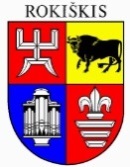 ROKIŠKIO RAJONO SAVIVALDYBĖS TARYBASPRENDIMASDĖL LAISVĖS KOVŲ ĮAMŽINIMO KOMISIJOS SUDARYMO IR VEIKLOS NUOSTATŲ PATVIRTINIMO2021 m. spalio 29 d. Nr. TS-Rokiškis	Vadovaudamasi Lietuvos Respublikos vietos savivaldos įstatymo 16 straipsnio 2 dalies,  6 punktu, 18 straipsnio 1 dalimi, Rokiškio rajono savivaldybės taryba n u s p r e n d ž i a:	1. Sudaryti Laisvės kovų įamžinimo komisiją:	Jūratė Čypienė	 – Lietuvos politinių kalinių ir tremtinių sąjungos Rokiškio skyriaus narė (komisijos pirmininkė);		Audronė Gavėnienė – Architektūros ir paveldosaugos skyriaus vyriausioji specialistė; 	Valius Kazlauskas – savivaldybės tarybos narys, Rokiškio krašto muziejaus Obelių laisvės kovų istorijos skyriaus vedėjas;	Algis Kazulėnas – savivaldybės tarybos narys, Lietuvos politinių kalinių ir tremtinių sąjungos Rokiškio skyriaus narys;	Dijana Meškauskienė – savivaldybės tarybos narė, Rokiškio krašto muziejaus Obelių laisvės kovų istorijos skyriaus  specialistė;	Nedas Okuličas – Rokiškio jaunimo organizacijų sąjungos ,,Apvalus stalas“ narys;	Vytautas Saulis – savivaldybės mero patarėjas;	Kornelija Šernaitė - Rokiškio jaunimo organizacijų sąjungos ,,Apvalus stalas“ narė;	Egidijus Vilimas – savivaldybės tarybos narys, istorikas, visuomenininkas.	2. Patvirtinti Laisvės kovų įamžinimo komisijos veiklos nuostatus (pridedama).	3. Pripažinti netekusiu galios Rokiškio rajono savivaldybės tarybos 2015 m. birželio 26 d. sprendimą Nr. TS-159 ,,Dėl Laisvės kovų įamžinimo komisijos sudarymo ir veiklos nuostatų patvirtinimo“.	4. Sprendimą skelbti Teisės aktų registre.	Sprendimas per vieną mėnesį gali būti skundžiamas Lietuvos administracinių ginčų komisijos Panevėžio apygardos skyriui adresu: Respublikos g. 62, Panevėžys, Lietuvos Respublikos ikiteisminio  administracinių ginčų nagrinėjimo tvarkos įstatymo nustatyta tvarka.Savivaldybės meras 								Ramūnas Godeliauskas  Audronė Gavėnienė							PATVIRTINTA								Rokiškio rajono savivaldybės tarybos								2021 m. spalio 29 d. sprendimu Nr. TS-LAISVĖS KOVŲ ĮAMŽINIMO KOMISIJOS VEIKLOS NUOSTATAIBENDROSIOS NUOSTATOS	1. Laisvės kovų įamžinimo komisijos veiklos nuostatai (toliau – Nuostatai) nustato Laisvės kovų įamžinimo komisijos (toliau – Komisija) sudarymą, funkcijas ir veiklos tvarką, sprendžia skiriamų lėšų iš rajono biudžeto panaudojimą.	2. Komisija vadovaujasi Lietuvos Respublikos įstatymais, Rokiškio rajono savivaldybės tarybos sprendimais ir šiais Nuostatais.	3. Komisijos sprendimai, kaip rekomendacinio pobūdžio pasiūlymai teikiami valstybinėms, nevyriausybinėms institucijoms ir savivaldybės administracijai bei siekiama jų įgyvendinimo.II. KOMISIJOS FUNKCIJOS	4. Įamžina Lietuvos laisvės kovotojų atminimą, organizuoja kovų, žūties vietų sutvarkymą: paminklų statymą, lentų ir stendų įrengimą, kapaviečių ir įvykių vietų tvarkymą ir pan.	5. Sprendžia lėšų iš rajono biudžeto panaudojimą.	6. Bendradarbiauja su Lietuvos gyventojų genocido ir rezistencijos tyrimo centru.7. Teikia rekomendacijas savivaldybės administracijos Švietimo ir sporto skyriui bei mokykloms jaunimo patriotinio auklėjimo klausimais.	8.  Kontroliuoja, stebi pastatytų paminklų, atminimo ženklų priežiūrą seniūnijose.	9. Inicijuoja, koordinuoja atmintinų datų (dienų) paminėjimą, bendraujant su  kultūros įstaigomis, muziejais, nevyriausybinėmis organizacijomis, savivaldybės administracijos skyriais ir seniūnijomis.	10. Remia švietimo įstaigų ir kitų organizacijų jaunimo patriotinio auklėjimo projektus valstybingumo, laisvės kovų temomis. KOMISIJOS SUDĖTIS IR DARBO ORGANIZAVIMAS 11. Komisiją sudaro ne mažiau kaip 9 nariai: Komisijos pirmininkas, Komisijos pirmininko pavaduotojas ir Komisijos nariai.12. Komisijos darbui vadovauja Komisijos pirmininkas, jo nesant – pirmininko pavaduotojas. Pirmininko pavaduotojas ir sekretorius išrenkami pirmajame Komisijos posėdyje.	13. Komisijos darbas vyksta posėdžių ir išvykimų į vietoves forma. Komisijos posėdžiai rengiami ne rečiau kaip kartą per ketvirtį. Eilinius posėdžius šaukia Komisijos pirmininkas.	14. Medžiagą Komisijos posėdžiams, pasiūlymus turi teisę pateikti visi suinteresuoti asmenys.	15. Posėdžiuose gali dalyvauti kviestieji asmenys.	16. Komisijos posėdis yra teisėtas, jei jame dalyvauja ne mažiau kaip ½ Komisijos narių. Sprendimai priimami posėdyje dalyvavusių Komisijos narių balsų dauguma. Balsams pasiskirsčius po lygiai, lemia Komisijos posėdžio pirmininko balsas. Kiekvienas Komisijos narys atsakingas už savo pasiūlymus ir priimamus sprendimus.	17. Komisijos sprendimai įforminami protokolais, kuriuos pasirašo Komisijos pirmininkas ir sekretorius. 	18. Komisija, esant reikalui, į savo posėdžius kviečia rajono savivaldybės tarybos narius, ekspertus, specialistus bei kitus reikiamus asmenis, galinčius padėti Komisijai priimti racionalų sprendimą. Komisija gali paprašyti, kad minėti darbuotojai pateiktų medžiagą, informaciją bei išvadas, kurių reikia Komisijos sprendimui priimti.IV. BAIGIAMOSIOS NUOSTATOS	19. Nuostatai keičiami, pildomi ar pripažįstami netekusiais galios savivaldybės tarybos sprendimu. ______________Rokiškio rajono savivaldybės tarybaiSPRENDIMO PROJEKTO ,,DĖL LAISVĖS KOVŲ ĮAMŽINIMO KOMISIJOS SUDARYMO IR VEIKLOS NUOSTATŲ PATVIRTINIMO“ AIŠKINAMASIS RAŠTAS	Parengto sprendimo projekto tikslai ir uždaviniai. Šiuo sprendimu tvirtinami Laisvės kovų įamžinimo komisijos sudarymo ir veiklos nuostatai nauja redakcija, čia funkcijos išdėstytos aiškiau, nes veiklos vykdomos, bet sprendime neparašyta, jog bendradarbiaujama su LGGRTC, stebi pastatytų paminklų būklę. 	Teisinio reglamentavimo nuostatos. Lietuvos Respublikos vietos savivaldos įstatymo 16 straipsnio 2 dalies 6 punktas.Sprendimo projekto esmė. Laisvės kovų įamžinimo komisijos veiklą reglamentuos naujai patvirtinti Nuostatai, pagal juos  bus įgyvendinami veiklos uždaviniai, vykdomos funkcijos. Laukiami rezultatai. Veikloje bus vadovaujamasi naujos redakcijos nuostatais, kurie atitinka teisės aktų nustatytus reikalavimus. Nuostatai bus skelbiami viešai rajono savivaldybės interneto svetainėje. Komisija tęs laisvės kovų dalyvių atminimo įamžinimą, padės siekti moksleivių bei visuomenės švietimo patriotine tema. Finansavimo šaltiniai ir lėšų poreikis: Kasmet Komisijos veiklų uždaviniams įgyvendinti iš rajono biudžeto skiriama lėšų (nuo 1,4–2,0 tūkst. Eur) pagal komisijos planuojamus darbus. 	Suderinamumas su Lietuvos Respublikos galiojančiais teisės norminiais aktais. Projektas neprieštarauja galiojantiems teisės aktams.	Antikorupcinis vertinimas. Teisės akte nenumatoma reguliuoti visuomeninių santykių, susijusių su LR korupcijos prevencijos įstatymo 8 straipsnio 1 dalyje numatytais veiksniais, todėl teisės aktas nevertintinas antikorupciniu požiūriu.Architektūros ir paveldosaugos skyriaus vyriausioji specialistė			Audronė Gavėnienė